ТЕКСТ ОБЪЯВЛЕНИЯО предоставлении в аренду земельного участка площадью 2000 кв. мдля ведения личного подсобного хозяйства в селе Зайцевомуниципального образования город ТулаВ соответствии со статьей 39.18 Земельного кодекса Российской Федерации правительство Тульской области сообщает о предоставлении в аренду земельного участка площадью 2000 кв.м для ведения личного подсобного хозяйства в селе Зайцево муниципального образования город Тула.Заявления о намерении участвовать в аукционе на право заключения договора аренды земельного участка принимаются по адресу: г. Тула, ул. Жаворонкова, 2, каб. 112, в течение тридцати дней со дня публикации.В заявлении указываются:- фамилия, имя и (при наличии) отчество, место жительства заявителя, реквизиты документа, удостоверяющего личность заявителя;- дата и место публикации;- кадастровый номер земельного участка,его площадь, местоположение;-цель использования земельного участка;- вид права, на котором заявитель желает приобрести земельный участок;- почтовый адрес и (или) адрес электронной почты.Схема расположения земельного участка на кадастровом плане территории, местоположение которого: муниципальное образование город Тула,село Зайцево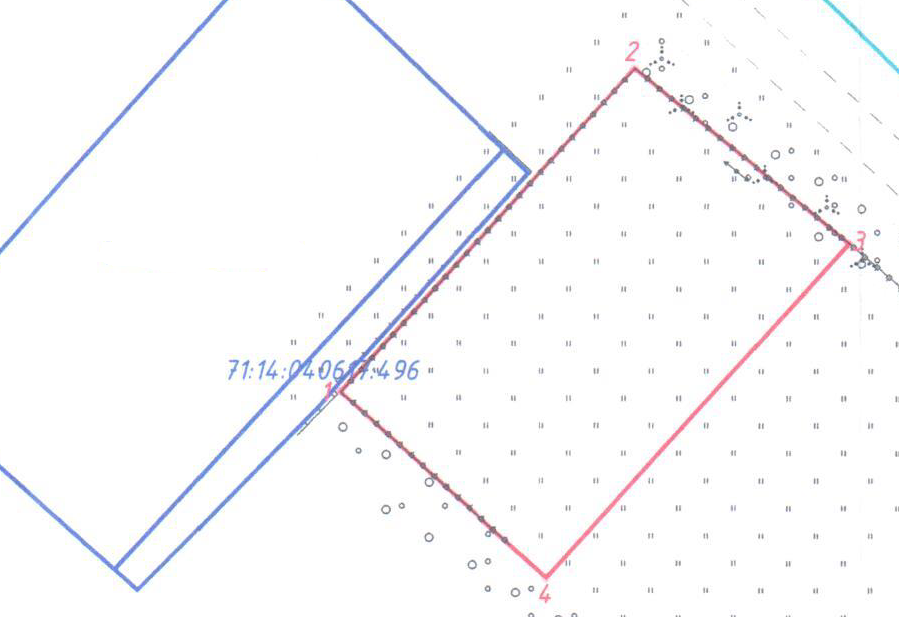 